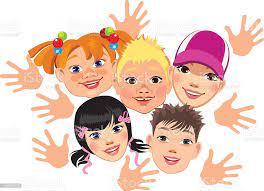 ZAPROSZENIEUwaga 6- latki!!!Zapraszamy do najlepszej szkoły w Łodzi- Szkoły Podstawowej nr 113.Ja i reszta szkoły zapraszamy Was do wspólnej nauki i zabawy!W naszej szkole apele są najlepsze, bo śpiewamy i dobrze się bawimy. W świetlicy jest fajnie i nauczyciele są SUPER!Klaudia z kl. 2a